Bio EOC practice quiz 6During the process of protein synthesis, a section of the DNA molecule is copied into which other molecule?Nucleic acid				c. messenger RNACytoplasmic DNA			d. transfer RNAA single sensory neuron cell extends from a person’s large toe to an area adjacent to the spinal canal of the central nervous system. Which process is responsible for the length of this cell?Cell reproduction			c. cell growthCell division				d. cell diffusionThe enzyme catalase is involved in the breakdown of hydrogen peroxide into water and oxygen. During this reaction, the catalaseIs unchanged				c. is used upIs changed into a product		d. is formed into a new enzymeA human karyotype is shown in the diagram below. Which set of chromosomes represents a mutation?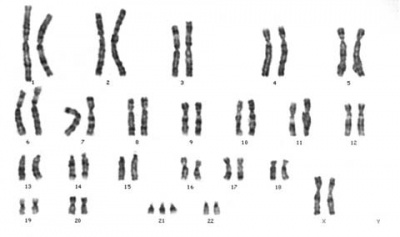 1					c. 2112					d. XIn the human karyotype above, how many autosomes are present?22					c. 4423					d. 45In the human karyotype above, which cellular process went wrong?Photosynthesis			c. cell divisionRespiration			d. protein synthesisIn the human karyotype above, which mutation is most correct?Gene inversionNondisjunctionChromosomal deletionPoint mutation of a base